Blok II W krainie pszczółki marzycielki Uprzejmie prosimy o przeczytanie dziecku kolejnej  bajki terapeutycznej tym razem prezentującej przygody małej pszczółki. Przeczytajcie bajkę  pt. „Bajka o pszczółce” M. Molicka oraz analogicznie do poprzednio czytanej - krótko porozmawiajcie z dzieckiem na jej temat tego co mógł czuć główny bohater oraz czy dziecko kiedyś odczuwało podobne emocje. „Bajka o Pszczółce”„Daleko stąd, daleko, w królestwie zwierząt, żyła pośród innych mała pszczółka. Tym się jednak różniła od innych pszczółek, które latały po łąkach i spijały słodki nektar z kwiatów, że zapragnęła zrobić wielką karierę, występować w telewizji, być na pierwszych stronach gazet. Marzyła o wielkiej sławie. Pewnego dnia powiedziała do mamy: Zostanę modelką. Mama najpierw się zdziwiła, a potem zaczęła tłumaczyć córeczce: Ależ kochanie, modelki mają takie długie nogi, są bardzo wysokie, a ty jesteś malutką pszczółką. Pszczółka nie chciała tego słuchać i nie czekając, aż mama skończy, odleciała czym prędzej do szkoły dla modelek. Właśnie zaczynały się zajęcia. Sarenki i łanie biegały po wybiegu, przytupywały kopytkami, kręciły ogonkami, a nadal biedna pszczółeczka musiała uważać, by jej ktoś niechcący nie nadepnął. Na szczęście miała żądło i to ją uchroniło przed zadeptaniem. Nikt jednak nie zwracał na nią uwagi. Po kilku lekcjach sama stwierdziła, że to zajęcie nie dla niej. Zostanę piosenkarką, pomyślała, potrafię tak doskonale brzęczeć. Mamo – powiedziała – zmieniłam decyzję, zostanę piosenkarką. – Ależ ty nie potrafisz śpiewać! Nie znasz nut – mówiła bardzo zmartwiona mama. – Umiem za to pięknie brzęczeć – odparła pszczółka, wzruszyła lekceważąco ramionami i nie słuchając dłużej mamy, odleciała do radia. Pięknie brzęczę – powiedziała, wchodząc do studia. – Doskonale – odparł redaktor słowik. – Właśnie dzisiaj mamy konkurs młodych talentów, stań w kolejce i tutaj, na tej kartce napisz swój repertuar. – Repertuar… a co to takiego? – zdziwiła się. – Zapisz tutaj, o tu – pokazał pazurkiem – piosenki, jakie zaśpiewasz. – Mmmhhhhmmm – zamruczała niezadowolona pszczółka. I po chwili uzmysłowiła sobie, że nie zna żadnej piosenki, potrafi tylko brzęczeć. Słowiki wyśpiewywały trele morele, skowronki nuciły smętne pieśni, nawet wróbelki dzióbkiem wystukiwały rytm i zawzięcie powtarzały słowa piosenek. Tutaj nie cenią prawdziwych talentów, pomyślała. Tylko się skompromituję, nie docenią mnie. Czym prędzej odleciała do ula. A może zostać aktorką, najlepiej filmową? – zastanawiała się. – Tak, nadaję się do tego. Ale i tutaj okazało się, że liski, kreciki, a nawet niedźwiadki lepiej znają sztukę aktorską. Nasza pszczółeczka nie potrafiła zadeklamować wiersza czy zatańczyć. Może zostać stawnym sportowcem? Zajączki biegają szybciej, koniki wyżej skaczą. Nie, do tego też się nie nadaje. Co ja nieszczęśliwa mam robić, jaki zawód wybrać? – głośno lamentowała. Przyleciały inne pszczółeczki, usiadły dookoła i spytały: – Dlaczego nie chcesz zbierać miodu? Masz taki piękny ryjek, na pewno będziesz w tym znakomita. Chodź z nami. Poleciały na piękną łączkę i po pracowitym dniu mała pszczółeczka zebrała garnek słodkiego nektaru. – Jesteś w tym naprawdę wspaniała – pochwaliła mama. – Bardzo się cieszę, że moja córeczka jest takim dobrym zbieraczem. Pszczółeczka spojrzała z dumą na garnek pełen po brzegi i też się ucieszyła. Potem pomyślała: Do tego się właśnie nadaję, to potrafię robić dobrze. Zadarta łebek do góry bardzo z siebie dumna i razem z innymi poleciała do ula.”Źródło: Molicka M. Bajka o pszczółce. W: Bajkoterapia. O lękach dzieci i nowej metodzie terapii. Poznań 2002.Zadania do wykonania wspólnie:Pobawcie się z dzieckiem w kalambury pt. „Jaki to zawód”. Spróbujcie zgadnąć jaki zawód pokazuje Wasze dziecko i odwrotnie - to wy zaprezentujcie się jemu. Po skończonej zabawie porozmawiajcie o tym, kim chciałoby zostać w przyszłości i spytajcie jakie zawody wydają się mu  najciekawsze.Stwórzcie wraz z dzieckiem pacynkę lub kukiełkę  Pszczółki z dowolnych materiałów dostępnych w domu. Wykorzystajcie do tego, skarpetę, łyżkę , czy długie patyki. Liczy się kreatywność i dobra zabawa. Przygotowana Pacynka posłuży teraz jako rekwizyt teatralny. Stwórzcie swój własny teatrzyk manipulując Waszą Pszczółką. Pobudźmy w ten sposób dziecięcą wyobraźnię i odtwórzmy przygodę bohaterki bajki. 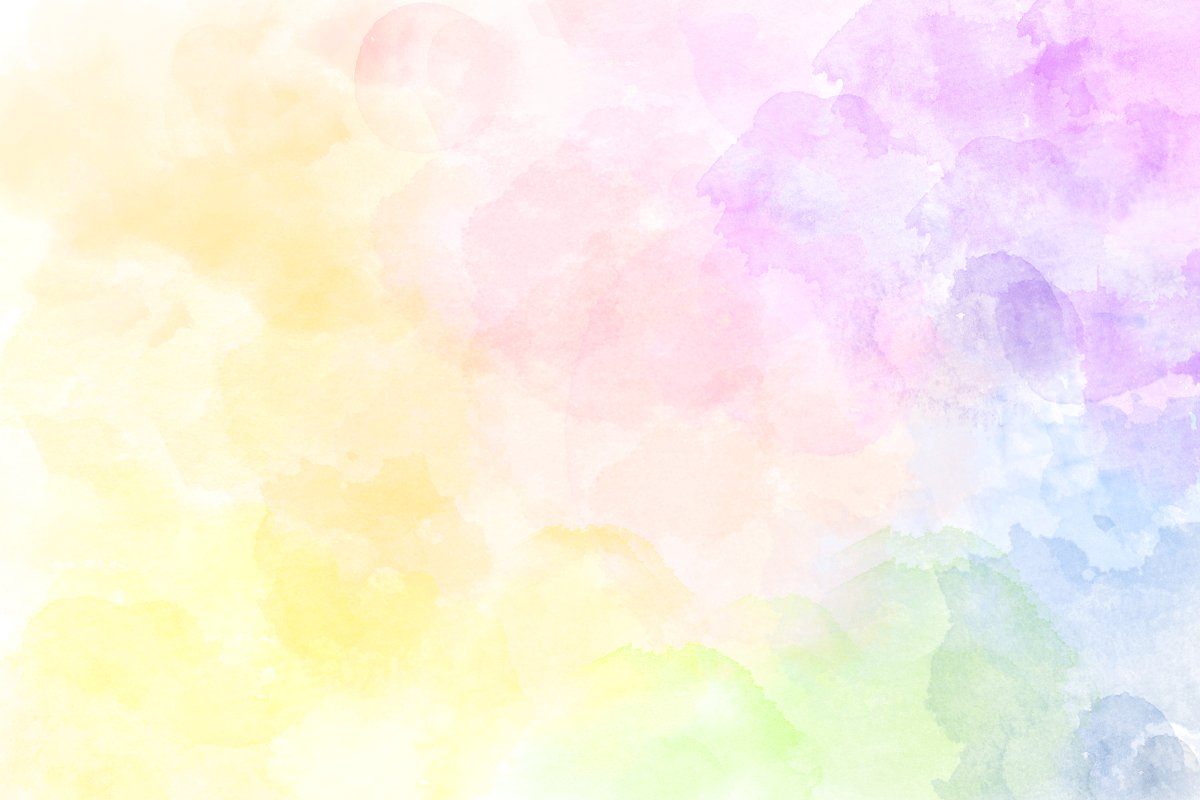 